от « 31 » августа 2021 г.		                                                                         № 987О внесении изменений в муниципальную программу «Формирование современной городской среды на территории МО «Город Мирный» на 2018-2024 годы»,утвержденную Постановлением городской Администрации от 23.03.2018 № 295 В соответствии с Правилами предоставления и распределения субсидий из государственного бюджета Республики Саха (Якутия) бюджетам органов местного самоуправления городских округов и сельских поселений Республики Саха (Якутия) в целях софинансирования муниципальных программ формирования современной городской среды, предусмотренных Приложением № 4 к государственной программе «Формирование современной городской среды на территории Республики Саха (Якутия) от 28.08.2017 № 2094, городская Администрация постановляет:Внести в муниципальную программу МО «Город Мирный» «Формирование современной городской среды на территории МО «Город Мирный» на 2018-2024 годы» (далее – Программа), утвержденную Постановлением городской Администрации от 23.03.2018 № 295, следующие изменения: Абзац 2 раздела 6 «Механизм реализации программы» изложить в следующей редакции: «Реализация программы осуществляется с условиями:- проведении закупок товаров, работ и услуг через ГКУ РС (Я) «Центр закупок Республики Саха (Якутия)» с 2021 года в соответствии с постановлением Правительства Республики Саха (Якутия) от 25.12.2019 № 376 «О мерах по реализации Закона Республики Саха (Якутия) «О государственном бюджете Республики Саха (Якутия) на 2020 год и на плановый период 2021 и 2022 годов».- в соответствии с Федеральным законом от 05.04.2013 № 44-ФЗ «О контрактной системе в сфере закупок товаров, работ, услуг для обеспечения государственных и муниципальных нужд», Федеральным законом от 18.07.2011 № 223-ФЗ «О закупках товаров, работ, услуг отдельными видами юридических лиц».».Опубликовать настоящее Постановление в порядке, предусмотренном Уставом МО «Город Мирный».Контроль исполнения настоящего Постановления оставляю за собой.И.о. Главы города 	 	                                                                                      С.Ю. МедведьАДМИНИСТРАЦИЯМУНИЦИПАЛЬНОГО ОБРАЗОВАНИЯ«Город Мирный»МИРНИНСКОГО РАЙОНАПОСТАНОВЛЕНИЕ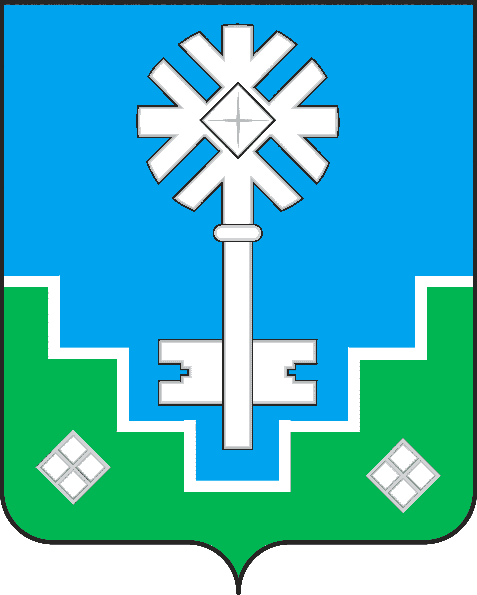 МИИРИНЭЙ ОРОЙУОНУН«Мииринэйкуорат»МУНИЦИПАЛЬНАЙ ТЭРИЛЛИИДЬАhАЛТАТАУУРААХ